Beitrittsformular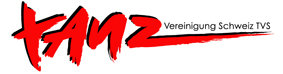 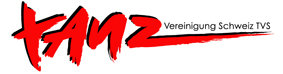 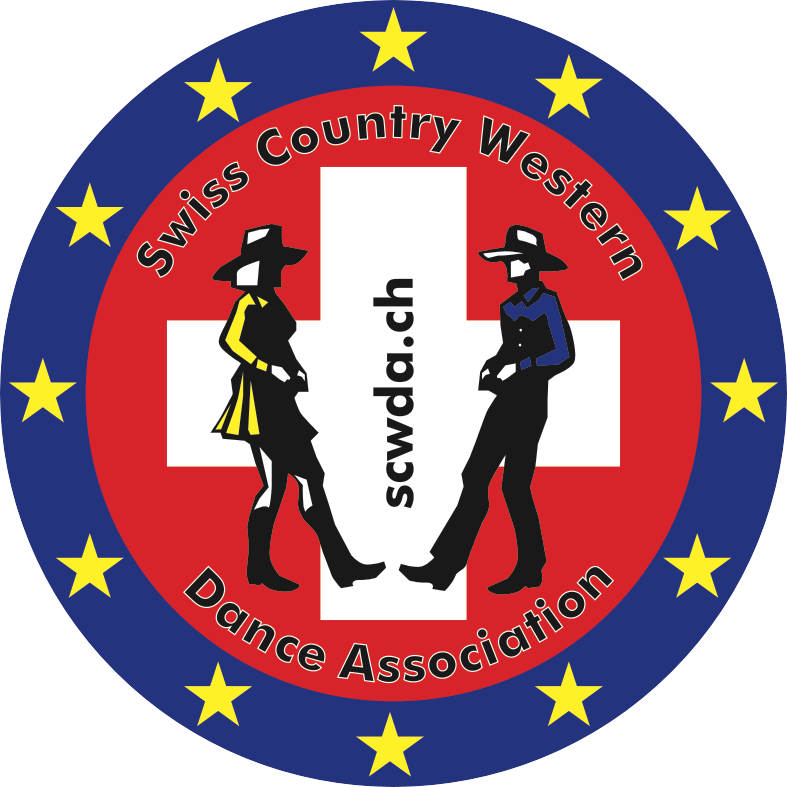 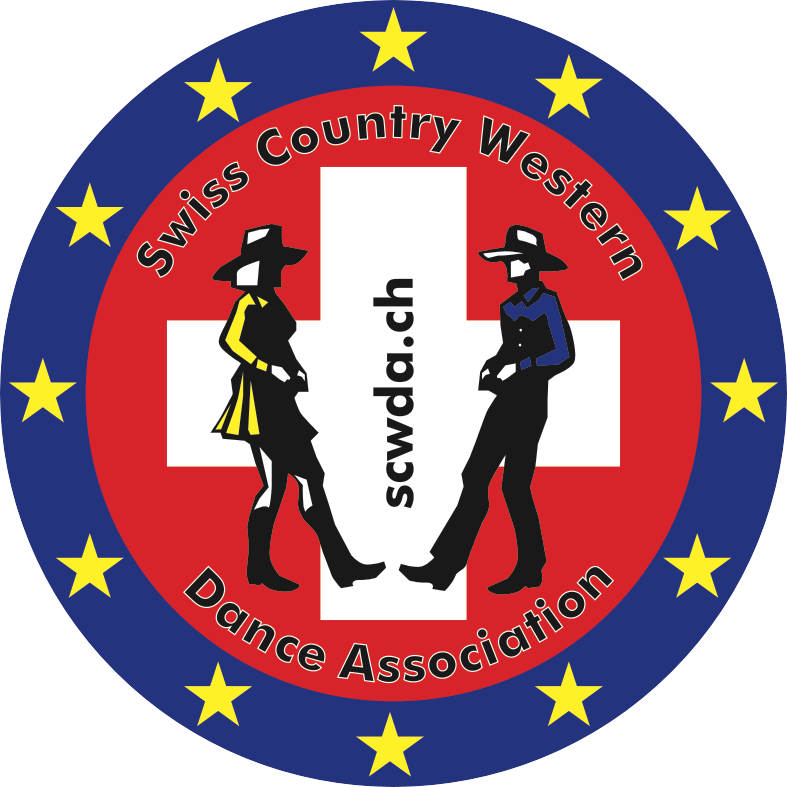 Swiss Country Western Dance AssociationTanzVereinigung Schweiz TVSFormular genau ausfüllen und senden an: 	marcel@scwda.chBeilage: 				Logo der Tanzschule / Verein / Club (jpg, gif oder png) Das Logo wird auf der SCWDA Homepage eingefügt.Auf der TVS Homepage sollen Logo und Bilder selber eingefügt werden. Die Zugangsdaten zum Member Bereich stellt TVS nach Anmeldung per Post zu.*Markierte Daten werden auf der SCWDA und TVS Homepage veröffentlicht.Anmeldung als SCWDA und TVS Mitglied:Anmeldung als SCWDA und TVS Mitglied:Anmeldung als SCWDA und TVS Mitglied:Anmeldung als SCWDA und TVS Mitglied:Anmeldung als SCWDA und TVS Mitglied:Anmeldung als SCWDA und TVS Mitglied:Anmeldung als SCWDA und TVS Mitglied:*Name Club / Verein:*Name Club / Verein:*Name Club / Verein:*Trainingsraum:*Trainingsraum:*Adresse:*Adresse:*PLZ Ort:*PLZ Ort:*E-Mail:*E-Mail:*Homepage:*Homepage:*Verantwortliche Person / Name:*Verantwortliche Person / Name:*Verantwortliche Person / Name:Postadresse:Postadresse:PLZ Ort:PLZ Ort:*Telefon:*Telefon:E-Mail:E-Mail:Für Akkreditierung bei SWICA / genaue Angaben aller Trainer*innenFür Akkreditierung bei SWICA / genaue Angaben aller Trainer*innenFür Akkreditierung bei SWICA / genaue Angaben aller Trainer*innenFür Akkreditierung bei SWICA / genaue Angaben aller Trainer*innenNameVornameVornameAdressePLZ OrtTanzstile